ТРАНСПОРТНАЯ ДОСТУПНОСТЬ ОБЪЕКТАМуниципальное бюджетное дошкольное образовательное учреждение«Детский сад № 58»Путь следования к объекту пассажирским транспортом:остановка   общественного    транспорта «м.-н    Западный», «Дом спорта», автобусы №: 4, 16, наличие адаптированного пассажирского транспорта к объекту: НЕТПуть к объекту от ближайшей остановки пассажирского транспорта:Расстояние до объекта от остановки транспорта: 300 метров.Время движения (пешком): 5 минут.Наличие выделенного от проезжей части пешеходного пути: ИМЕЕТСЯ.Перекрестки: нерегулируемые; регулируемые, со звуковой сигнализацией, таймером, регулируемый со звуковой сигнализацией, нет: НЕТИнформация   на    пути    следования    к    объекту:ВИЗУАЛЬНАЯ.3.2.6. Перепады высоты на пути (съезды с тротуара): есть. Их обустройство для инвалидов на коляске: да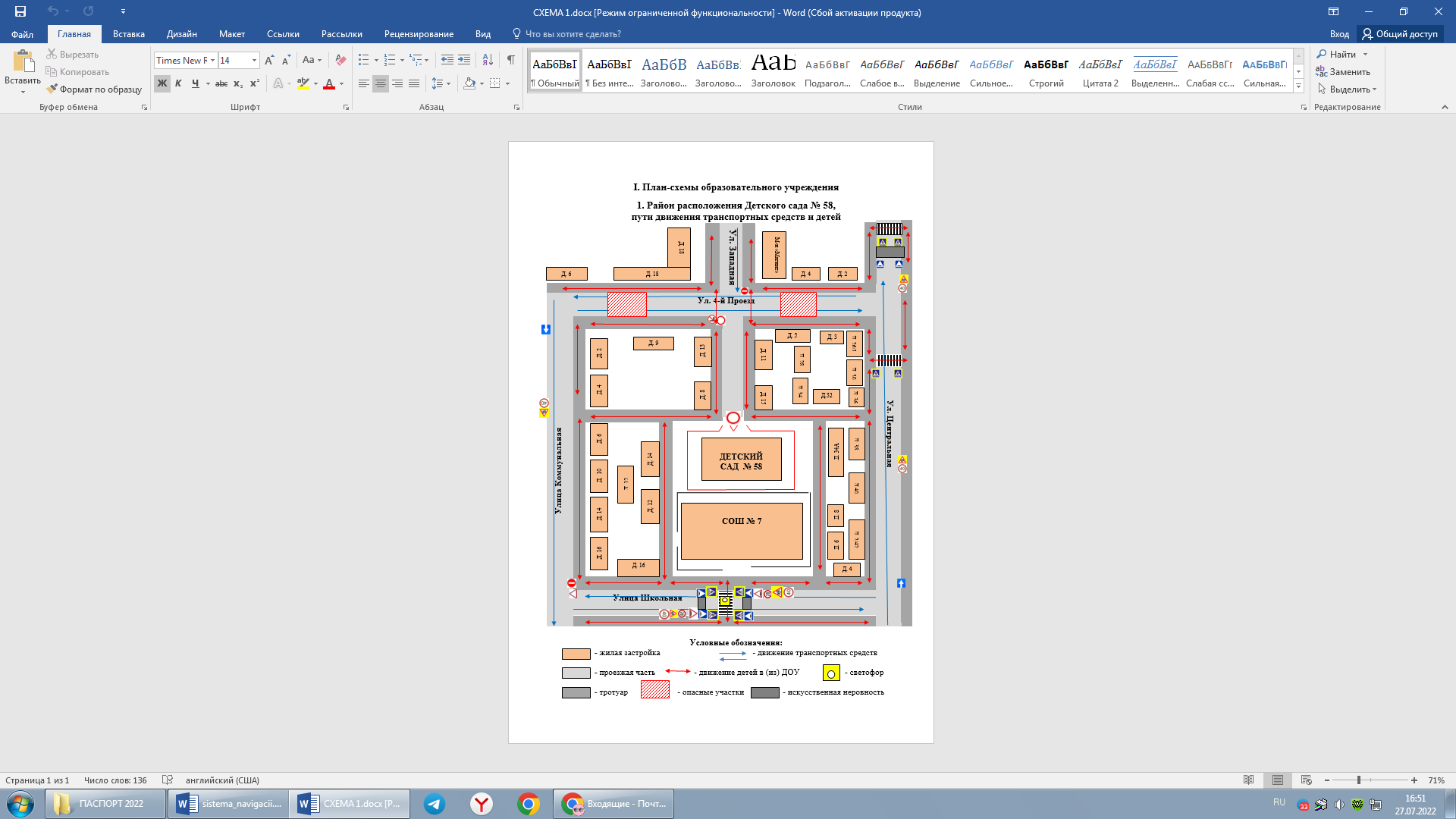 